Eu, ____________________________________________________________________, nº de Matrícula _________________________, na condição de estudante contemplada/o com a Bolsa do Edital Proaf 16/2021 - Bolsa de Apoio à Permanência – Edição Especial Novembro Negro, declaro ter acordo com os termos previstos no referido Edital da Pró-Reitoria de Ações Afirmativas – PROAF, comprometo-me a cumprir as exigências estabelecidas no Edital, bem como responsabilizo-me pelas informações prestadas e documentações apresentadas durante e posterior ao processo seletivo. Estou ciente que devo:manter-se em acordo com os critérios estabelecidos pelo presente edital; manter-se matriculada/a, durante todo o período de gozo do benefício, em no mínimo, 2 (dois) Componentes Curriculares da graduação por quadrimestre; não repassar o benefício a outra/o estudante; comunicar qualquer alteração de sua situação socioeconômica, e/ou familiar, incluindo seleção em programas de estágio remunerado ou similar, através do Anexo A; comunicar quaisquer alterações de telefones e endereços residenciais e eletrônicos, através do Anexo A; comunicar solicitações de licença de saúde ou atividade domiciliar, através do Anexo A; atender às convocações da PROAF relacionadas ao Programa de Apoio à Permanência; em caso de desistência ou trancamento de matrícula, solicitar por escrito, o cancelamento do benefício, por meio do envio do Anexo B; apresentar rendimento acadêmico equivalente a nota 6,0, em, pelo menos, 60% dos componentes curriculares em que estiver inscrita/o.Declaro, também, a veracidade dos documentos entregues, bem como me comprometo com o envio de todas as informações e documentações complementares que forem solicitadas pela CPPD/PROAF.E-mail:  __________________________________________________   Tel.: __________________________________________________, ______de outubro de 2021._________________________________________________Assinatura da/o estudanteDADOS BANCÁRIOSDADOS BANCÁRIOSNúmero do CPF: _________________________ Banco: ________________________________Agência: ____________ Dígito: _____ Operação: _______Conta Corrente: __________________ Dígito: _____Número do CPF: _________________________ Banco: ________________________________Agência: ____________ Dígito: _____ Operação: _______Conta Corrente: __________________ Dígito: _____EXTRATO BANCÁRIO ATUAL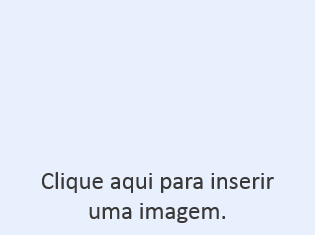 EXTRATO BANCÁRIO ATUAL